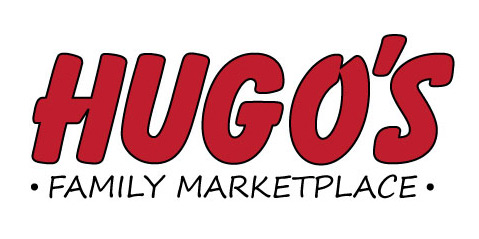 Job OpeningBakery Manager – Jamestown Duties Include: Providing Outstanding Customer Service, responsible  for all aspects of a full-service bakery department, baking,scheduling, merchandising, training, ordering, monthly inventory, book work and supervisory duties     Please send application to:Hugo’s Human Resource Dept.1950 32nd Avenue S. Suite C Grand Forks, ND 58201Or email: careers@gohugos.com                         Applications will be taken through March 7th